CURRICULUM VITAE: PROFESORADO ASOCIADO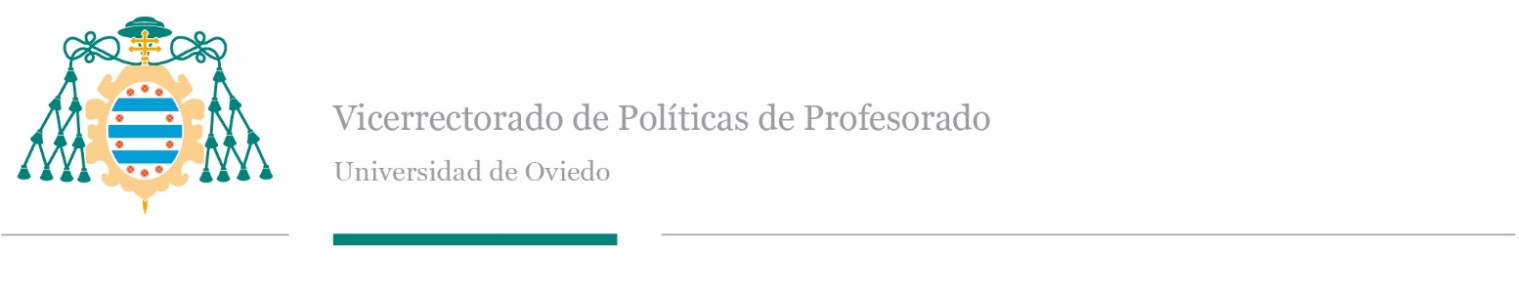 Instrucciones:Lea todos los apartados e incluya sus méritos en el que mejor se adapte a la plaza a concurso.En cada tabla puede incrementar el número de filas, si lo necesita, para incorporar todos sus méritos.La documentación que aporte para justificar los méritos debe seguir estrictamente el mismo orden que el CV.APELLIDOS Y NOMBRE______________________________________________________________I. Formación ACADÉMICAII. experiencia docenteIII. Experiencia investigadora: IV. Experiencia profesional, científica y tecnológica en empresas o instituciones no universitariasV. Experiencia como Profesora o Profesor Asociada/o LOUVI. otros méritosDatos personalesDatos personalesDatos personalesDatos personalesDomicilio:Domicilio:Domicilio:Domicilio:Localidad y Provincia:Localidad y Provincia:Localidad y Provincia:Código Postal:Email de contacto:Teléfono:DNI:DNI:Situación profesional actualSituación profesional actualSituación profesional actualSituación profesional actualOcupación Actual:Ocupación Actual:Ocupación Actual:Ocupación Actual:Categoría:Categoría:Categoría:Categoría:Organismo, empresa, institución:Organismo, empresa, institución:Organismo, empresa, institución:Organismo, empresa, institución:1.A Formación académica predoctoral (becas, premios, etc.)1.B Formación académica postdoctoral (becas postdoctorales, tesis doctoral, premio extraordinario de doctorado, mención de doctorado europeo, mención de calidad del programa de doctorado, etc.).1.C Otros méritos de formación académica (movilidad y estancias predoctorales en centros de investigación, etc.).2.A Docencia Impartida y su Adecuación al Perfil de la Plaza2.B Cursos y Seminarios Impartidos Orientados a la Formación Docente Universitaria (Título del Curso)2.C Evaluaciones Positivas de su Actividad, Material Docente Original, Proyectos de Innovación ocente, etc.2.D Otros méritos docentes no incluidos en los apartados anteriores.3.A Los resultados y difusión de la actividad investigadora y de transferencia e intercambio del conocimiento.3.B La calidad y número de proyectos y contratos de investigación y de transferencia e intercambio del conocimiento.3.C Estancias en universidades y centros de investigación.3.D Registro de patentes y/o modelos de utilidad o similares.3.E Otros Méritos de Investigación4.A Actividades profesionales, en empresas, instituciones, organismos públicos de investigación u hospitales, relacionadas con la especialidad objeto del concurso, distintas a las docentes o investigadoras de carácter universitario.4.B Dedicación, evaluaciones positivas de su actividad, etc.4.C Otros méritos no incluidos en apartados anteriores.5.A Experiencia como profesora o profesor asociada/o LOU5.A Experiencia como profesora o profesor asociada/o LOU5.A Experiencia como profesora o profesor asociada/o LOU5.A Experiencia como profesora o profesor asociada/o LOU5.A Experiencia como profesora o profesor asociada/o LOUContratoDedicaciónCentro/OrganismoFecha InicioFecha Fin6.A Detalle Otros Méritos que No haya Incluido en los Apartados Anteriores DILIGENCIA DE REFRENDO DE CURRICULUMEl/La abajo firmante D./Dña. .................................................................................................,con D.N.I…………………………..se responsabiliza de la veracidad de los datos contenidos en el presente currículum, comprometiéndose a aportar, en su caso, las pruebas documentales que le sean requeridas.                 En .........................................a .........  de  ..............................de 202......                                        Fdo.: